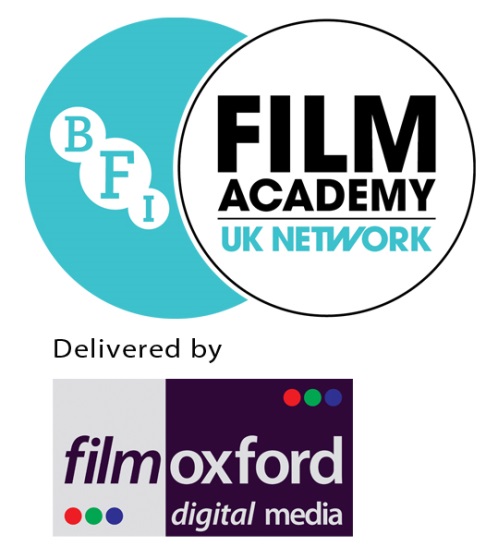 BFI Film Academy 2015-6 at Film OxfordWe are looking for committed, talented young people between the age of 16 and 19 to be a part of the BFI Film Academy 2013/14 Network Programme delivered by Film Oxford.  Are you 16-19? Passionate about film? Want a career in the film industry?If so, the BFI Film Academy is for you. This course offers you the chance to be part of our future film industry.As a student of the Film Academy:You will get hands-on filmmaking experience which will help you to develop practical knowledge and skills.You can explore your own creativity and passions in a supportive and dynamic environmentYou will gain invaluable experience working alongside industry professionals who are respected practitioners in their field.You will watch a range of cinema from British Independent to specialised filmsYou will work on teams towards a  practical film-based, either individually or as part of a teamOnce you have completed the Network course, you will become part the growing BFI Film Academy alumni network with access to events such as BAFTA career talks You will also have the opportunity  to complete a [insert qualification eg Arts Award] qualification on the courseThe cost to participate in the BFI Film Academy is £25. But if you will struggle to pay the course fee, don’t be put off as you will be able to indicate this once you are accepted on the course and this fee can be waived. Bursaries will also be made available if you require assistance with travel, child care or other costs. More information about who can apply for bursaries can be found hereTake a look at some of the great short films made by previous participants at the BFI Film Academy on YouTube: https://www.youtube.com/playlist?list=PLXvkgGofjDzhwapYCaAiSt0rUuDI-C-6I What’s more, you could also apply for one of our six intensive residential programmes. Courses last between one and two weeks and are designed to develop more specialist filmmaking skills. You will work closely with leading industry professionals who will give you a unique insight into the filmmaking business and guide you along the way.Find out how you can use film to achieve a  SilverArts Award  http://www.artsaward.org.uk/site/?id=1346  Location:  Film Oxford, 54 Catherine Street, Oxford, OX4 3AHAccreditation: You will work towards gaining a Silver Arts AwardEligibility: You need to be between the ages of 16 and 19 on the first day of the Academy programme. You must be a UK resident and able to commit to the programme for its duration. Any Questions?Call us on 01865 792731 or email: Gary Shenton on production@filmoxford.orgInterested?Fill in the application form and either post it back to:BFI Film Academy,Film Oxford,54 Catherine Street,Oxford,OX4 3AHor email it toproduction@filmoxford.org We will then contact you to talk about your application.Deadline for applications is Thursday 8th October..We are looking for enthusiasm, determination, a genuine interest in film and a willingness to learn.Course Dates:   You will need to make sure that you can attend  these dates before signing upSaturday October 17th		10:00 – 17:30Sunday October 18th		10:00 – 17:30Monday October 26th		10:00 – 17:30 (approximate time due to off site visits)Tuesday October 27th		10:00 – 17:30Wed October 28th		10:00 – 17:30Thursday October 29st	10:00 – 18:00 (approximate time due to off site visits)Friday October 30th 		10:00 – 17:30Saturday 31st October – Friday 13th November.  Period for Arts Award delivery (to be determined by participant)Saturday 8th November	10:00 – 17:30Saturday 14th November	10:00 – 17:30Sunday 15th November	10:00 – 17:30Deadline for applications: Thursday 8th October Successful applicants will be notified by Saturday 10th October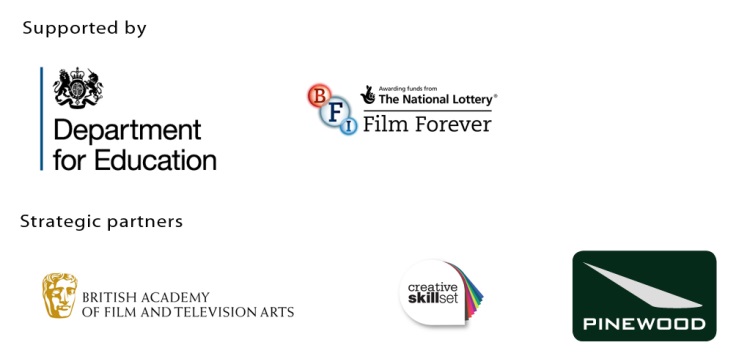 BFI Film Academy 2015/16Participant Application Form BFI Film Academy 2015/16Participant Application Form BFI Film Academy 2015/16Participant Application Form BFI Film Academy 2015/16Participant Application Form BFI Film Academy 2015/16Participant Application Form 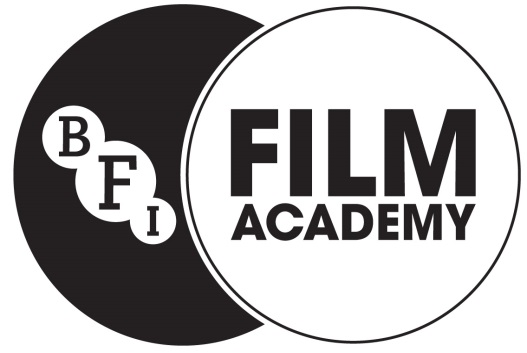 BFI Film Academy 2015/16Participant Application Form BFI Film Academy 2015/16Participant Application Form BFI Film Academy 2015/16Participant Application Form BFI Film Academy 2015/16Participant Application Form BFI Film Academy 2015/16Participant Application Form BFI Film Academy 2015/16Participant Application Form BFI Film Academy 2015/16Participant Application Form BFI Film Academy 2015/16Participant Application Form BFI Film Academy 2015/16Participant Application Form BFI Film Academy 2015/16Participant Application Form BFI Film Academy 2015/16Participant Application Form BFI Film Academy 2015/16Participant Application Form BFI Film Academy 2015/16Participant Application Form BFI Film Academy 2015/16Participant Application Form BFI Film Academy 2015/16Participant Application Form SECTION 1: Applicant InformationSECTION 1: Applicant InformationSECTION 1: Applicant InformationSECTION 1: Applicant InformationSECTION 1: Applicant InformationSECTION 1: Applicant InformationYour contact detailsYour contact detailsYour contact detailsYour contact detailsYour contact detailsYour contact detailsFirst nameLast nameDate of BirthAddress 1Address 2Town/CityPost CodeTelephone E-mailSchool/College (if applicable)The CourseThe CourseThe CourseThe CourseThe CourseThe CourseHave you been a participant on a BFI Film Academy course previously? Please note that priority will be given to applicants who have not previously attended a Film Academy course.Have you been a participant on a BFI Film Academy course previously? Please note that priority will be given to applicants who have not previously attended a Film Academy course.Have you been a participant on a BFI Film Academy course previously? Please note that priority will be given to applicants who have not previously attended a Film Academy course.Have you been a participant on a BFI Film Academy course previously? Please note that priority will be given to applicants who have not previously attended a Film Academy course.Have you been a participant on a BFI Film Academy course previously? Please note that priority will be given to applicants who have not previously attended a Film Academy course.Have you been a participant on a BFI Film Academy course previously? Please note that priority will be given to applicants who have not previously attended a Film Academy course.YES   YES   NO   NO   NO   NO   If yes, please specify which one: If yes, please specify which one: If yes, please specify which one: If yes, please specify which one: If yes, please specify which one: If yes, please specify which one: Can you attend all course dates between [X] and [X]? Can you attend all course dates between [X] and [X]? Can you attend all course dates between [X] and [X]? Can you attend all course dates between [X] and [X]? Can you attend all course dates between [X] and [X]? Can you attend all course dates between [X] and [X]? YES    YES    NO   NO   NO   NO   If no, please specify which days you are unable to attend:If no, please specify which days you are unable to attend:If no, please specify which days you are unable to attend:If no, please specify which days you are unable to attend:If no, please specify which days you are unable to attend:If no, please specify which days you are unable to attend:SECTION 2: Supporting statements  Please note it is likely there will be more applications than places and applicants will be selected based on their responses and material submitted through this application form so please use this space to tell us why you’re the right person to be accepted on this course. Why do you want to take part in the BFI Film Academy (please tell us about yourself and your interest in film)?What difference do you hope the Academy will make to you?Do you have any particular areas of interest in film or filmmaking? (select as many as you like from the list below)Acting    Directing    Documentary    Animation    Watching film    Putting on film events    Writing about film    Making a soundtrack   SFX/VFX    Drama    Scriptwriting    Producing    Camera work    Editing    Other    If other please specify: _____________________If you like you can submit some work (a film/photograph/piece of writing/a website/an animation etc) that demonstrates your interest in film. Please provide a link and password (if required) below – e.g. to YouTube, Vimeo etc. If you don’t have a piece of work then please tell us a bit about your experience in film. How did you learn about the BFI Film Academy?  This will help us tell people about the programme more effectively next year. School or teacher     Family or friend     Website    Twitter   The BFI     Other    Please specify: ______________________________________________________________SECTION 3: Terms and Conditions Your submission of this form to the BFI will constitute your confirmation of the following declaration:I hereby confirm that the information I have given in this application is true and correctI confirm my availability for the BFI Film Academy as per the dates given aboveI agree that the BFI may, for administrative purposes only, make copies of any material submitted in support of my application.I agree to the BFI processing personal data as part of the applications, registration, and learning support processes and accept that this information will be retained during and following my participation for administering my progress and for the provision of statistical returns.By submitting this form, I give the BFI permission to store and process my data as described above in accordance with professional standards and the Data Protection Act 1998. If under 18 I confirm that my parent or guardian has give me permission to apply to the BFI Film AcademySignature:Date:Data ProtectionPart or all of the information you give us will be held on computer and used for statistical purposes.  It will also be used for the administration of applications and awards.  We may provide copies of the information in confidence to individuals or organisations who are helping us monitor funding and may also be shared in connection with these purposes with other companies in the British Film Institute group of companies.Equal opportunities monitoring form Equal opportunities monitoring form Equal opportunities monitoring form Equal opportunities monitoring form Equal opportunities monitoring form The British Film Institute wish to ensure that all aspects of our work reflect diversity and support equality of opportunity. Therefore, we would like to take this opportunity to ask you to complete an equality monitoring form. 

This monitoring information helps us to identify where there are gaps in our recruitment so that we can work to attract talented people from these groups and areas. It also helps us to ensure that there is no discrimination.

Your cooperation in completing this form is greatly appreciated.

Any information you provide us with will be processed by a department that is independent of your application to the BFI Film Academy and is used for monitoring purposes only. Please note you will need to return this form as part of your application, providing any of the information requested is optional.The British Film Institute wish to ensure that all aspects of our work reflect diversity and support equality of opportunity. Therefore, we would like to take this opportunity to ask you to complete an equality monitoring form. 

This monitoring information helps us to identify where there are gaps in our recruitment so that we can work to attract talented people from these groups and areas. It also helps us to ensure that there is no discrimination.

Your cooperation in completing this form is greatly appreciated.

Any information you provide us with will be processed by a department that is independent of your application to the BFI Film Academy and is used for monitoring purposes only. Please note you will need to return this form as part of your application, providing any of the information requested is optional.The British Film Institute wish to ensure that all aspects of our work reflect diversity and support equality of opportunity. Therefore, we would like to take this opportunity to ask you to complete an equality monitoring form. 

This monitoring information helps us to identify where there are gaps in our recruitment so that we can work to attract talented people from these groups and areas. It also helps us to ensure that there is no discrimination.

Your cooperation in completing this form is greatly appreciated.

Any information you provide us with will be processed by a department that is independent of your application to the BFI Film Academy and is used for monitoring purposes only. Please note you will need to return this form as part of your application, providing any of the information requested is optional.The British Film Institute wish to ensure that all aspects of our work reflect diversity and support equality of opportunity. Therefore, we would like to take this opportunity to ask you to complete an equality monitoring form. 

This monitoring information helps us to identify where there are gaps in our recruitment so that we can work to attract talented people from these groups and areas. It also helps us to ensure that there is no discrimination.

Your cooperation in completing this form is greatly appreciated.

Any information you provide us with will be processed by a department that is independent of your application to the BFI Film Academy and is used for monitoring purposes only. Please note you will need to return this form as part of your application, providing any of the information requested is optional.The British Film Institute wish to ensure that all aspects of our work reflect diversity and support equality of opportunity. Therefore, we would like to take this opportunity to ask you to complete an equality monitoring form. 

This monitoring information helps us to identify where there are gaps in our recruitment so that we can work to attract talented people from these groups and areas. It also helps us to ensure that there is no discrimination.

Your cooperation in completing this form is greatly appreciated.

Any information you provide us with will be processed by a department that is independent of your application to the BFI Film Academy and is used for monitoring purposes only. Please note you will need to return this form as part of your application, providing any of the information requested is optional.Gender:Gender:Gender:Gender:Gender:MaleMaleMaleFemaleFemaleFemalePrefer not to answerPrefer not to answerPrefer not to answerEthnic Background:  Ethnic Background:  Ethnic Background:  Ethnic Background:  Ethnic Background:  This checklist is the standard ethnic monitoring categories provided by the Commission for Racial Equality.   This checklist is the standard ethnic monitoring categories provided by the Commission for Racial Equality.   This checklist is the standard ethnic monitoring categories provided by the Commission for Racial Equality.   This checklist is the standard ethnic monitoring categories provided by the Commission for Racial Equality.   This checklist is the standard ethnic monitoring categories provided by the Commission for Racial Equality.   Asian or British Asian:IndianIndianIndianPakistaniPakistaniPakistaniBangladeshiBangladeshiBangladeshiAny other Asian backgroundAny other Asian backgroundAny other Asian backgroundBlack or British Black:CaribbeanCaribbeanCaribbeanAfricanAfricanAfricanAny other Black backgroundAny other Black backgroundAny other Black backgroundMixed:White and Black CaribbeanWhite and Black CaribbeanWhite and Black CaribbeanWhite and Black AfricanWhite and Black AfricanWhite and Black AfricanWhite and AsianWhite and AsianWhite and AsianAny other Mixed backgroundAny other Mixed backgroundAny other Mixed backgroundWhite:BritishBritishBritishIrishIrishIrishChinese or other ethnic group:Any other White backgroundAny other White backgroundAny other White backgroundChineseChineseChineseAny otherAny otherAny otherPrefer not to answerPrefer not to answerPrefer not to answerPrefer not to answerSocial mobility:Do you, or have you, received free school meals at any point in the last three years?Have you ever been in care? That is, looked after by the state.Disability:Disability:The Equality Act 2010 defines disability as 'a physical or mental impairment which has a substantial long term effect on a persons ability to carry out normal day to day activities'. Do you consider yourself to have a disability?The Equality Act 2010 defines disability as 'a physical or mental impairment which has a substantial long term effect on a persons ability to carry out normal day to day activities'. Do you consider yourself to have a disability?YesNoPrefer not to answerIf yes, please give details below:If yes, please give details below: